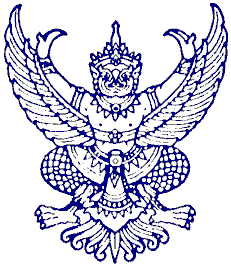 ที่ มท 0809.2/ว 93					            ถึง สำนักงานส่งเสริมการปกครองท้องถิ่นจังหวัด ทุกจังหวัด	ตามที่สำนักงาน ก.อบต. ได้แจ้งแผนการดำเนินการสรรหาตามประกาศมาตรฐานทั่วไปเกี่ยวกับ     การสอบคัดเลือกและการคัดเลือกพนักงานส่วนตำบลให้ดำรงตำแหน่งสายงานผู้บริหาร (ฉบับที่ 4) พ.ศ. 2564 รายละเอียดตามหนังสือสำนักงาน ก.อบต. ด่วนที่สุด ที่ มท 0809.2/ว91 ลงวันที่ 15 มิถุนายน 2564 นั้นสำนักงาน ก.อบต. ตรวสอบพบว่ามีการพิมพ์คลาดเคลื่อน จึงขอแก้ไขข้อความในข้อ 2. จาก “รอบเดือนตุลาคม ให้รายงานภายในสิ้นเดือนมิถุนายนของปีที่ล่วงมา หากไม่เสนอแผนการสรรหา ให้รายงานตำแหน่งสายงานผู้บริหารและอัตราว่าง ให้ ก.อบต.สรรหาในช่วงเวลาดังกล่าวด้วย” เป็น “รอบเดือนตุลาคม       ให้รายงานภายในสิ้นเดือนมิถุนายนของปีปัจจุบัน หากไม่เสนอแผนการสรรหา ให้รายงานตำแหน่งสายงานผู้บริหารและอัตราว่าง ให้ ก.อบต.สรรหาในช่วงเวลาดังกล่าวด้วย” และหน้า 2 หมายเหตุข้อ 2. จาก    “รอบการดำเนินการสรรหาเดือนตุลาคม หากสิ้นเดือนมิถุนายนของปีที่ล่วงมาไม่ดำเนินการ ให้รายงาน ก.อบต. ดำเนินการสรรหา” เป็น “รอบการดำเนินการสรรหาเดือนตุลาคม หากสิ้นเดือนมิถุนายนของปีปัจจุบัน          ไม่ดำเนินการ ให้รายงาน ก.อบต. ดำเนินการสรรหา”	สำนักงาน ก.อบต.	    16  มิถุนายน 2564สำนักพัฒนาระบบบริหารงานบุคคลส่วนท้องถิ่น กลุ่มงานมาตรฐานทั่วไปการบริหารงานบุคคลส่วนท้องถิ่นโทร ๐-๒๒๔๑-๙๐๐๐ ต่อ ๔๒๑7ผู้ประสานงาน นางสาวบุรณี แพรโรจน์ 08-9925-2501